BETHLEHEM AREA SCHOOL DISTRICT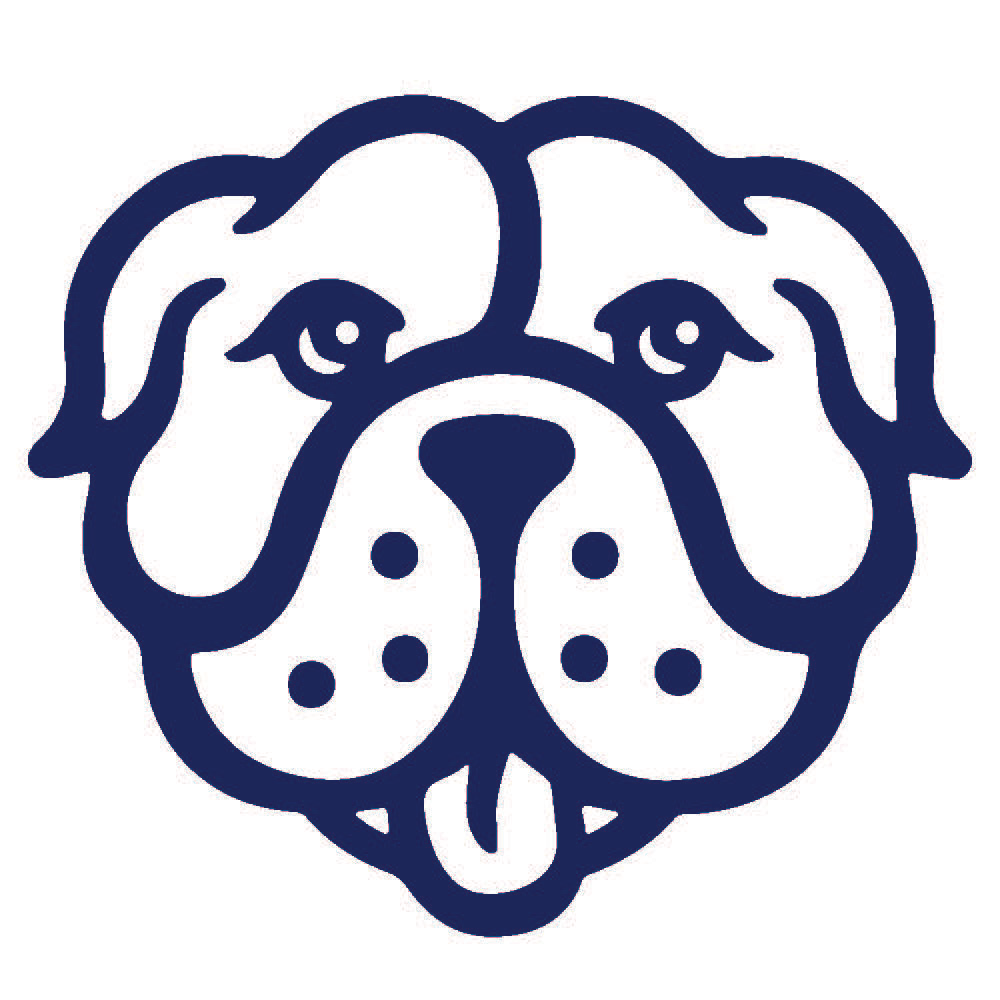 James Buchanan Elementary School 2020-2022 PACTO de la ESCUELA - PADRE - ESTUDIANTENuestro Pacto de James Buchanan Elementary School’s-Padre-Estudiante fue desarrollado conjuntamente con padres y miembros de la familia. Este describe cómo los padres, la facultad/el personal y los estudiantes compartirán la responsabilidad de mejorar el rendimiento académico de los estudiantes y los medios por los cuales JBES y los padres construirán y desarrollarán asociaciones para ayudar a los niños a alcanzar los altos estándares estatales (ESSA, Sección 1116 (d)).La Escuela	JBES’ entiende la importancia de la experiencia escolar para cada estudiante y su papel como educadores y modelos. Por lo tanto, la escuela acepta llevar a cabo las siguientes responsabilidades de la mejor manera posible:Proveer un currículo e instrucción de alta calidad en un ambiente de aprendizaje de apoyo y efectivo que permita que los niños atendidos bajo esta parte cumplan con los estándares académicos desafiantes del Estado (requeridos)Dirigir la importancia de la comunicación entre los maestros y los padres de manera continua como mínimo y por medio de: conferencias de padres y maestros en escuelas elementales, por lo menos una vez al año, durante las cuales el pacto será discutido ya que el pacto se relaciona con el logro individual del niño/ainformes frecuentes a los padres sobre el progreso de sus hijos;acceso razonable al personal, oportunidad para ser voluntario y participar en la clase de su hijo/a, y observar las actividades del salón de clase; yasegurar una comunicación regular y bidireccional entre los miembros de la familia y el personal de JBES y, por un medio posible, en un idioma que los miembros de la familia puedan entender. (requerido) (ESSA, Sección 1116 (d) (1-2)Tratar a cada niño con dignidad y respetoLuchar por atender las necesidades individuales del estudianteReconocer que los padres son vitales para el éxito del niño y la escuelaProveer un ambiente de aprendizaje seguro, positivo y saludableAsegurar que cada estudiante tenga acceso a experiencias de aprendizaje de calidadAsegurar que el personal de JBES comunique expectativas claras de rendimiento tanto a los estudiantes como a los padresPadre	El padre entiende que la participación en la educación de su estudiante ayudará a su logro y actitud. Por lo tanto, el padre continuará llevando a cabo las siguientes responsabilidades a lo mejor de su capacidad:Ser voluntario en el salón de su hijo (requerido)Apoyar el aprendizaje de su hijo (requerido)Participar, según corresponda, en las decisiones relativas a la educación de su hijo/a y el uso positivo del tiempo extracurricular (requerido)Crear un ambiente hogareño que apoye el aprendizajeEnviar al estudiante a la escuela a tiempo, bien alimentado y bien descansado sobre una base regularAsistir a las funciones y conferencias de la escuelaAnimar a sus hijo/as a mostrar respeto por todos los miembros de la comunidad escolar y la propiedad de JBESRevisar todas las comunicaciones de JBES y responder prontamenteEstudiante	El estudiante reconoce que la educación es importante. Por lo tanto, él/ella está de acuerdo de llevar a cabo las siguientes responsabilidades a lo mejor de su capacidad:Llegar a la escuela a tiempo todos los díasDesarrollar una actitud positiva hacia la escuelaSer responsable de completar la tarea a tiempoSer cooperativo, llevando a cabo las instrucciones del maestro y solicitar ayuda cuando sea necesarioHacer su trabajo diario que sea ordenado y reflejar el mejor esfuerzo del estudianteSer respetuoso con todos los miembros de la escuela y con la propiedad de la escuela